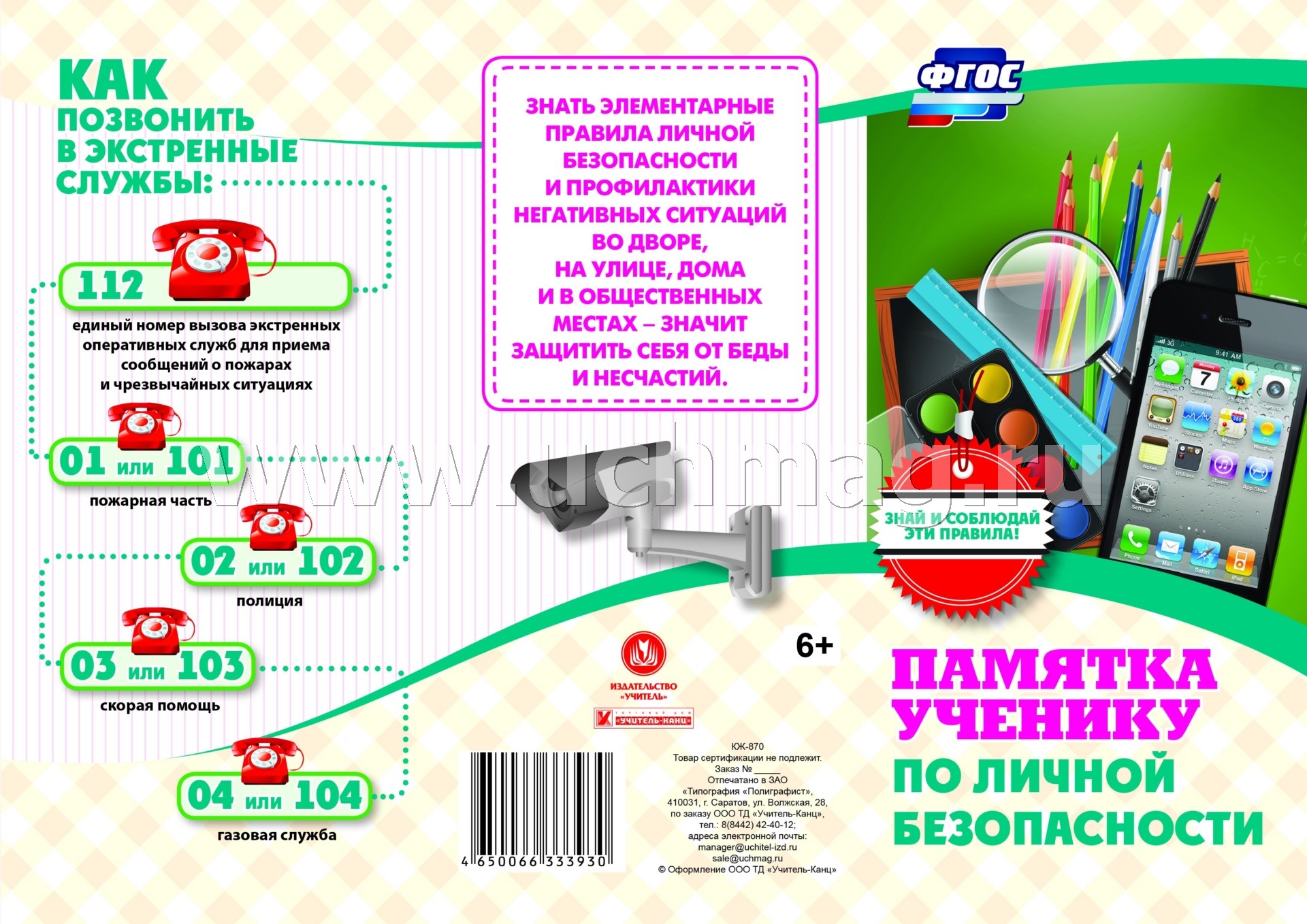 ЗНАЙ И СОБЛЮДАЙ ЭТИ ПРАВИЛА!Прежде чем выйти из квартиры (дома), посмотри в глазок и убедись, что на площадке (около двери) нет посторонних, в противном случае пережди.Никогда не заходи в лифт с посторонними (незнакомыми), а также в подъезд или на лестницу площадку, если там стоят подозрительные люди, особенно группа людей.Если на тебя напали в лифте, постарайся нажать кнопку «Вызов диспетчера», но не кричи, особенно в тех случаях, когда не уверен, что поблизости есть люди, способные помочь.Проводя время во дворе, держись подальше от компаний подростков, которые старше тебя, находятся в состоянии алкогольного или наркотического опьянения, играют в азартные игры и т. п.Никогда не садись в машину с незнакомыми людьми.Не выноси на улицу дорогие вещи, если около дома нет старших.Не носи с собой ценности, деньги (без особой на то необходимости).Не лазай по подвалам, чердакам и крышам.Гуляя на улице, старайся держаться поближе к своему дому, находиться в знакомой компании. Последнее условие обязательно, если ты уходишь далеко от дома, особенно в чужой район, на концерт, танцы (дискотеку), на рынок, в магазин и т. п. Всегда ставь в известность взрослых о том, где ты находишься.Помни: призыв о помощи – это не свидетельство трусости, а необходимые средство самозащиты, иногда – спасение.Если ты попал в западню – нападающих больше , они явно сильнее, поблизости нет никого, кто мог бы прийти на помощь, то лучше отдай деньги или вещь, которую они требуют. Помни, что твоя жизнь и здоровье дороже всего.Если тебя начинают преследовать, иди (беги) туда, где много людей, больше света (ночью) и т. д.Никогда не играй, в азартные игры, особенно на деньги, со старшими или взрослыми, с незнакомыми людьми.В ЦЕЛЯХ ЛИЧНОЙ БЕЗОПАСНОСТИ (ПРОФИЛАКТИКИ ПОХИЩЕНИЙ) НЕОБХОДИМО:Стараться не оставаться в одиночестве. Особенно на улице, по пути в школу и обратно и т. д.Чаще менять маршруты своего движения в школу, магазин, к друзьям и т. д.Никогда не заговаривать с незнакомыми, а тем более подозрительными людьми.Не садиться в чужие машины, не ездить с незнакомыми людьми.Всегда ставить в известность родственников о том, куда и когда ты направляешься, у кого, сколько и где собираешься быть, когда и каким путем намереваешься возвращаться (если есть возможность, сообщи номер телефона, иные координаты, по которым тебя можно найти).Научись следовать этим правилам, ведь твоя безопасность целиком и полностью зависит от тебя!Будь готов правильно реагировать на любые неприятности и чрезмерные ситуации!